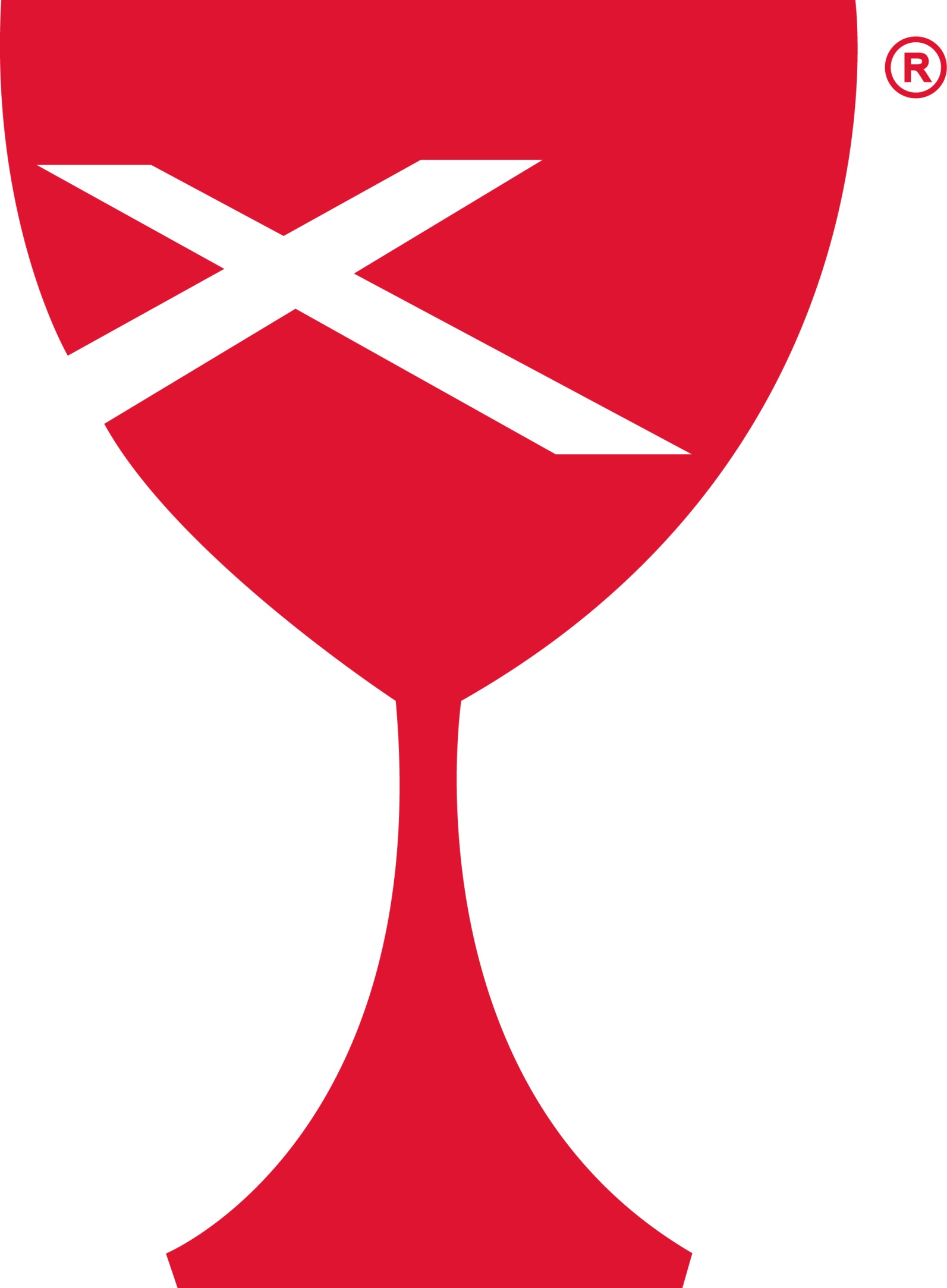 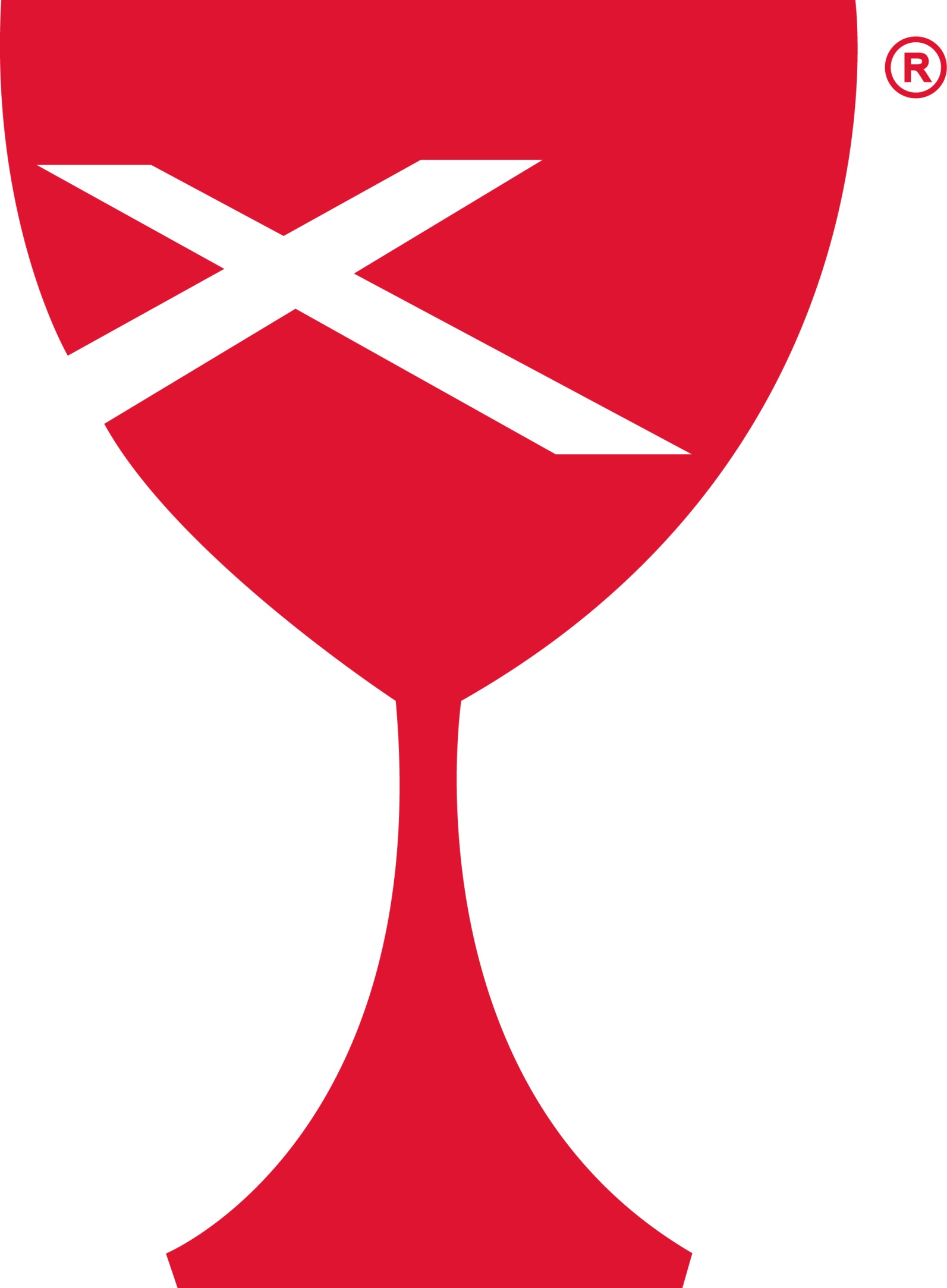 Prayer Requests    	Patty Clapp					Coronavirus Victims	Barb Decker					Roberta DeckerRev. Mike Dixon				Ralph & Shirley Fitch				Trena Patrick & Husband, Alan		Dean & Sharon Roberts			Randy Rue					Search Team	Chris Snedeker					Shawn Stifal & His FamilyOur Sympathy and Condolences to the following families that have lost loved ones since the last newsletter.Family of Stella Donaldson – Barb Decker’s SisterFamily of Catherine “Tut” FrancisFamily of Libby CumminsFamily of Julia ReaFamily of Gene Decker – Roberta’s Husband, 105 E. Delaware, Casey, IL 62420JOYS“Congratulations!” to Dr. Tony Butcher on his retirement the end of April.  “It’s A Boy!” Congratulations to Brent & Courtney Shobe on the birth of their son, Lane Scott Shobe.  Proud Grandparents are Kenny & Steph Shobe.Casey Health Care		Heartland Nursing			Active MilitaryRuth Fitch				& Rehabilitation			Tyler Rue					Vera Ingle				Arbor Rose Memory Care	Helen Allen		  		Brenda Whitton			Allen Boyd						Dorothy Stice					Naomi Baker					Barb DeckerCasey Health Care, 100 N.E. 15th St., Casey, IL  62420Heartland Nursing & Rehab, 410 N.W. 3rd St., Casey, IL  62420Arbor Rose Memory Care, 500 E. Reed St., Robinson, IL  62454	We know there are hardships involved with the Stay-at-Home order in Illinois and getting groceries has been made harder now with the closing of the IGA here in town.  If you need help getting your groceries, please reach out to the church or call an elder.  We are here ready and willing to help.ELDERSSherri Butcher – 217-232-5470			Sharon Durham – 217-932-2164Kathy Hayes – 217-932-3626			Peggy Hickox – 217-232-5615Larry Patchett – 217-232-3105			Debi Sinclair – 217-932-6104Moe Wimbley – 217-932-2829			Ruthie Wimbley – 217-232-1949Dan Winn – 217-259-5339				Church Office – 217-932-2773Tithes & offerings continue to come in and the church greatly appreciates your support.  This week’s offerings have been $888.00.  The church office will be closed Monday in observance of the “Memorial Day” holiday.Vacation Bible School scheduled for Saturday, May 30th has been postponed.  Continue to tune in to Facebook (Casey First Christian Church) or our website (caseyfcc.org) for the Sunday message with Pastor Jaret Alvis.  We are so blessed to have the opportunity to hear God’s word with today’s technology and appreciate Pastor Jaret bringing us the message and Aaron & Jerad for providing the music.  This Sunday’s sermon title is “From the start”, scriptures Matthew 4:3-4, Acts 2:42 & 1 Peter 3:8-12.  Please keep collecting items for the FREE GARAGE SALE.  This was scheduled for April but will be rescheduled as soon as we are allowed.  You may bring the items to the church during office hours.The Blood Drive on May 5th was a big success.  60 units were collected.  Thank you to all who donated.The Baby Bottle Blessings fundraiser for Choices Pregnancy & Health Center is from Mother’s Day to Father’s Day.  This fundraiser brought in more than $55,000 last year.  Normally we have baby bottles for you to collect your change.  Be in prayer for the services they provide and give thought as to whether you can help support their campaign.2020 Pentecost Offering is May 31st and June 7th.   When you send or drop off an offering for Pentecost Offering please mark it on the memo line or your check or attach a note so it is funded appropriately.  All Special Offerings are matched by the church.Barb Decker wants to thank everyone for all the calls and cards while she has been in the nursing home.  She said it has really helped.  Barb got a shorter cast on her leg Thursday and plans are being made for her to go home, hopefully today.Moriah Church has voted to open their church up for services.  They will be having two services with special plans to provide a safe worship environment.  Their decision and details are on their Facebook page.  Please be in prayer for them during this transitional phase.Due to the state’s stay-at-home order being extended till May 30th we have no scheduled activities at this time.  The calendar below has the normal activities that will take place if by chance the order is revised.   The church office hours will continue to be Monday, Wednesday & Friday 8:30 am to noon.June 2020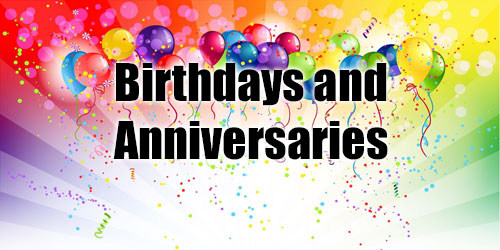 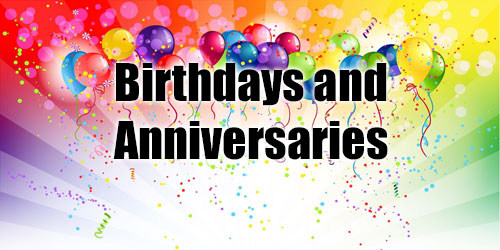 		3 – Jeri Bland				19 – Dan & Darlene Winn		3 – Mike Hayes				20 – Jenny Winschief		6 – Sharon Brewer			22 – Nina Meeker		6 – Brenda Whitton			23 – Keygen Decker		9 – Scott & Cheryl Stifal		23 – Mike & Cathy Sherwood	     11 – Chris & Jenny Winschief	25 – Roberta Decker	     12 – Charles Meeker			26 – Mike & Kathy Hayes	     15 – Seth Bland				27 – Martha Reynolds	     19 – Sherri Butcher			29 – John & Sharon Richardson	     19 – Robbie Morey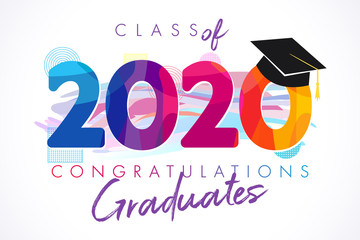 Claire Maulding is graduating from C-W High School. She will be attending Lake Land College in the fall where she signed to play softball.  Claire is the daughter of Ron & Linda Maulding and Granddaughter of Linda Stoneking.Aden Garver is graduating from C-W High School.  He will be attending Lake Land College in the fall.  Aden is the son of Jason & Stacy Garver and Grandson of Billy & Tricia Garver.Evan Brown is graduating from C-W High School.  He will be attending Ivy Tech in Terre Haute in the fall majoring in cyber security.  Evan is the son of Mark & Dawn Brown and the Grandson of Janice McNurlanKyleigh Decker has graduated from Southern Illinois University, Carbondale, IL.  Kyleigh is the daughter of Bruce & Deb Decker and Granddaughter of Barb Decker. She will be working at a hospital in Marion as a medical scribe this summer.  Then she will attend grad school to complete her education to become a Physician’s Assistant for Ortho Sports Surgery.“CONGRATULATIONS” TO ALL OF OUR GRADUATES AND GOOD LUCK!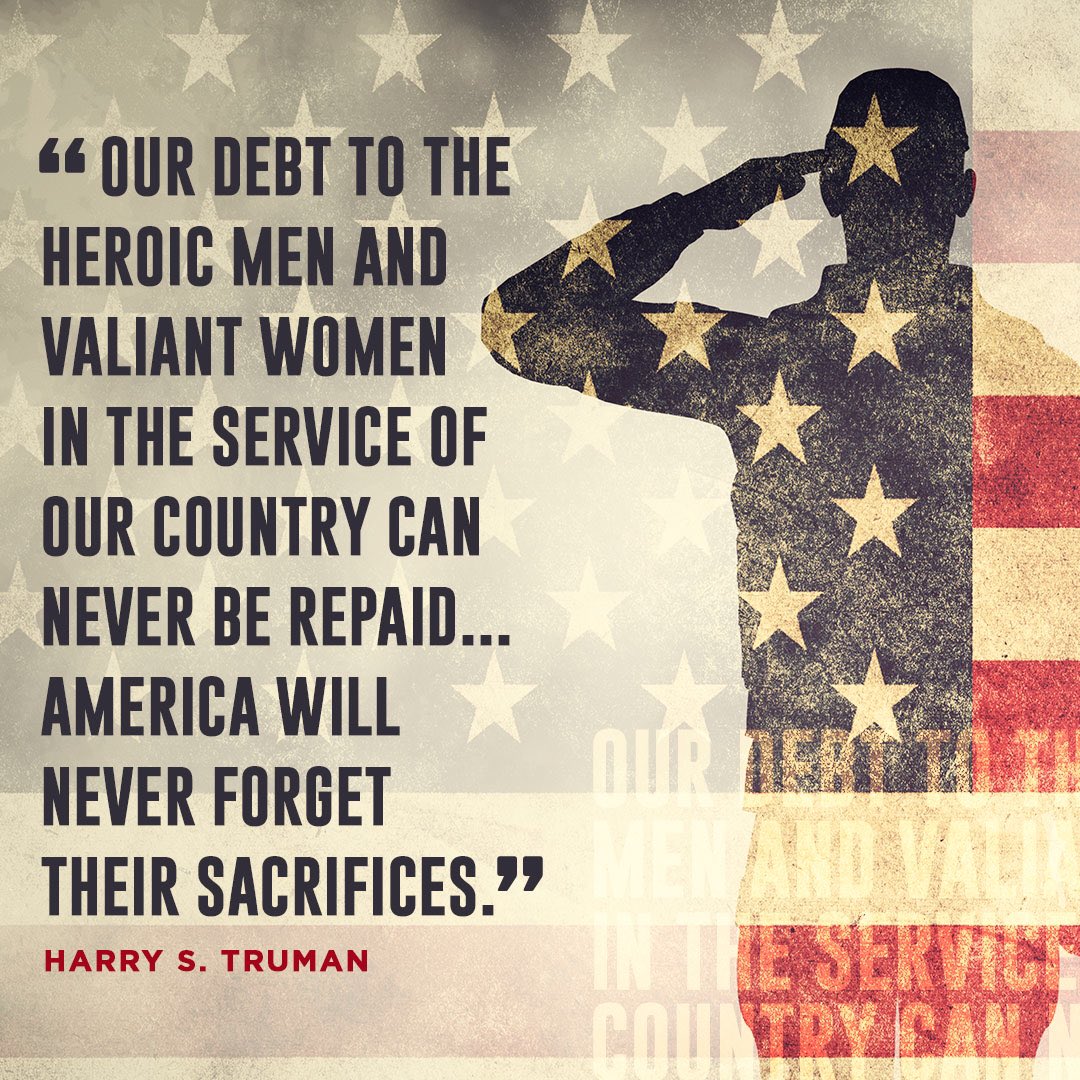 June 2020June 2020June 2020June 2020June 2020SundayMondayTuesdayWednesdayThursdayFridaySaturday1237:00 pmBoard Meeting45678MML9:00 am9101112131415MML9:00 am16171819202122MML9:00 am23246:30 pm Elders Meeting2526272829MML9:00 am30MML – Monday Morning LadiesFH – Fellowship HallSUNDAYS- NEW TIMES8:00 am Worship, 9:30 am Sunday SchoolMML – Monday Morning LadiesFH – Fellowship HallSUNDAYS- NEW TIMES8:00 am Worship, 9:30 am Sunday SchoolMML – Monday Morning LadiesFH – Fellowship HallSUNDAYS- NEW TIMES8:00 am Worship, 9:30 am Sunday SchoolMML – Monday Morning LadiesFH – Fellowship HallSUNDAYS- NEW TIMES8:00 am Worship, 9:30 am Sunday SchoolMML – Monday Morning LadiesFH – Fellowship HallSUNDAYS- NEW TIMES8:00 am Worship, 9:30 am Sunday School